Развёртка № 2.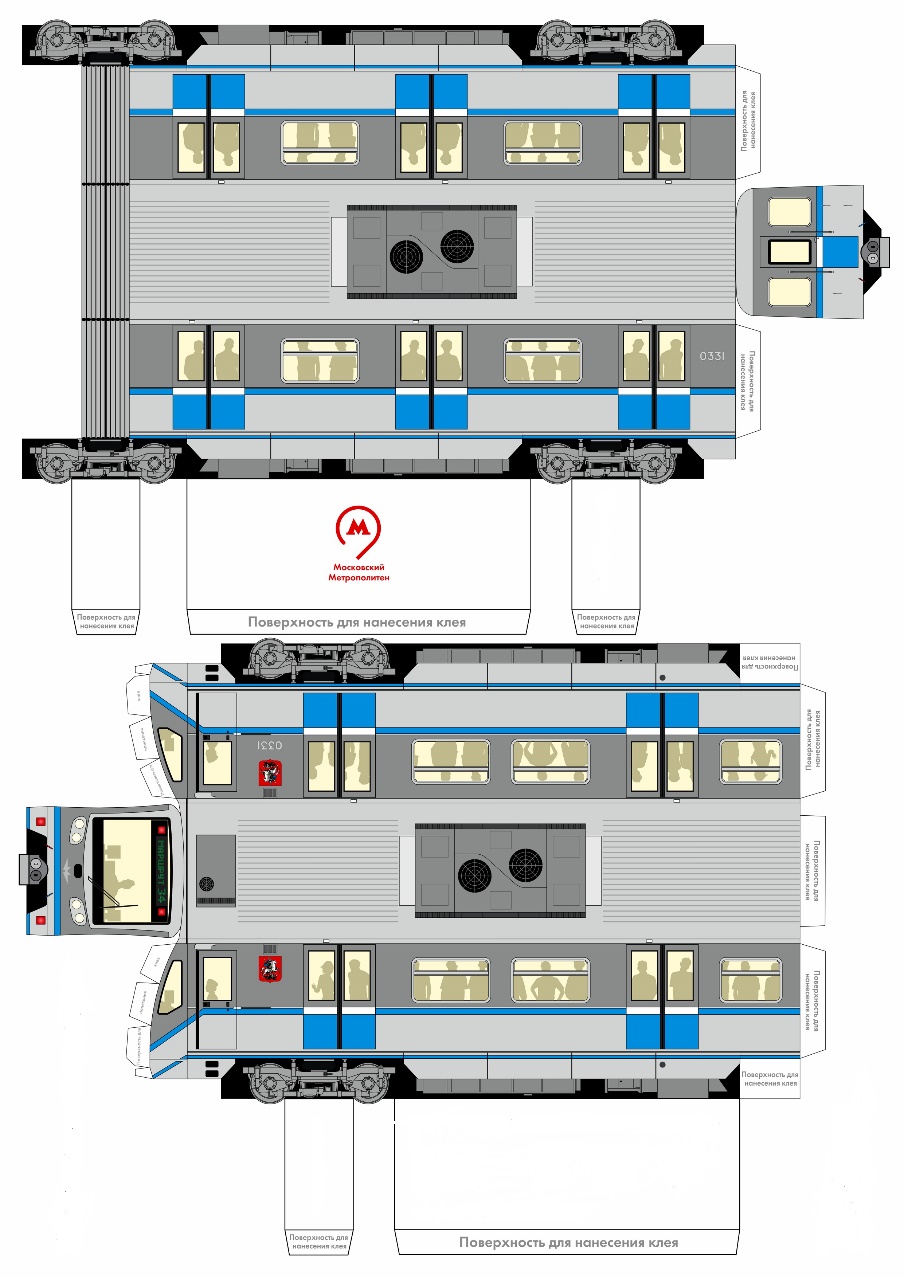 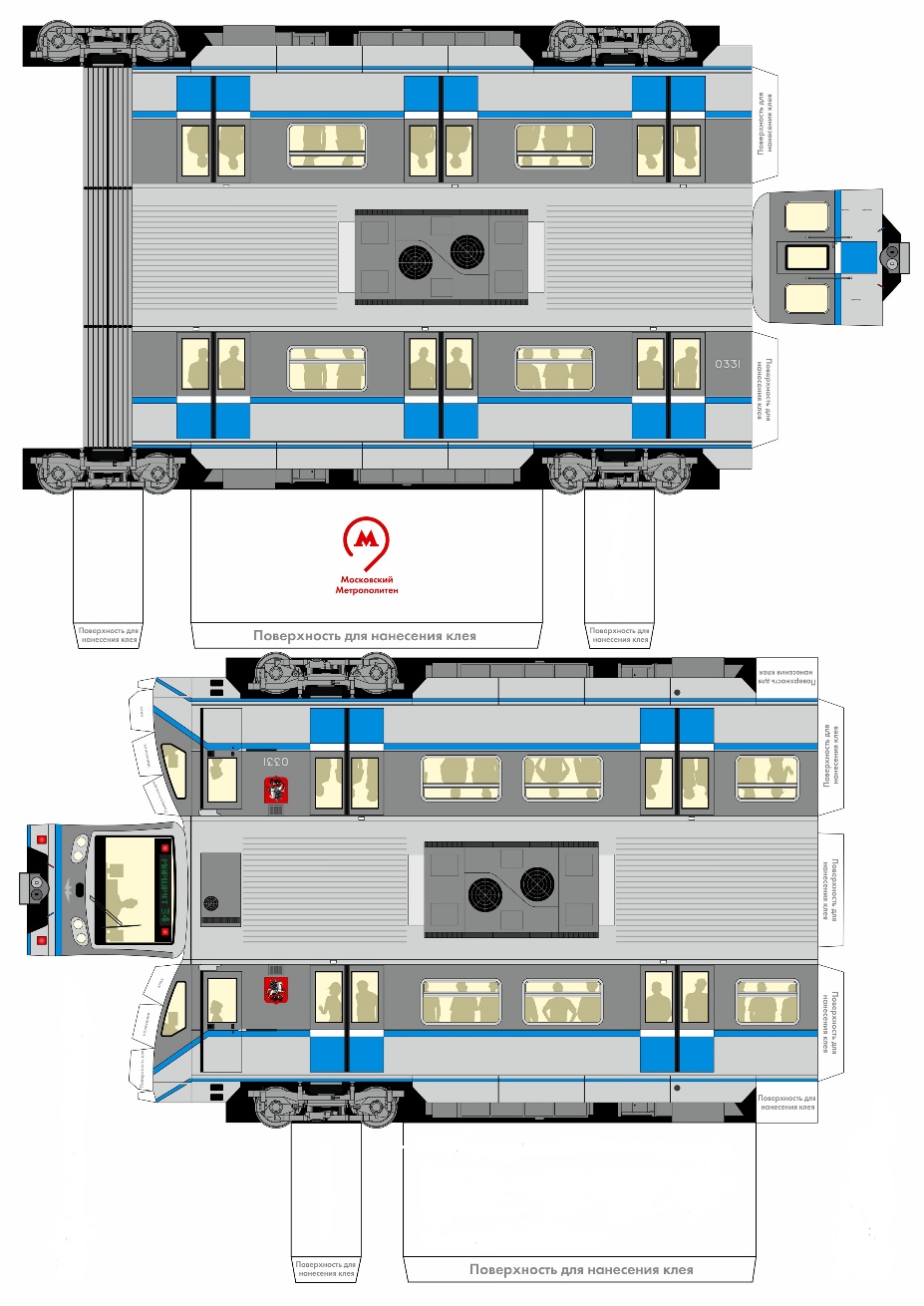 